Sätila Trail 2017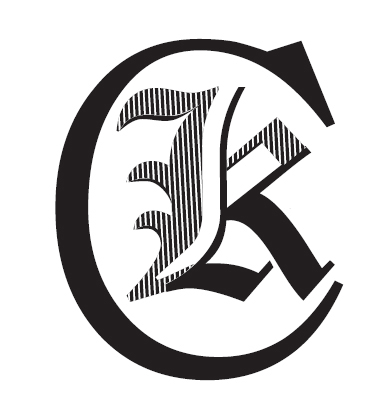 2017-11-11Resultat Karlskoga LCK:21 km 83 (Män) – 100 (Totalt) 	Lennart Börjesson -67	2:48.22(Segertid: 1:40.12)(Antal i mål Män: 99)(Antal i mål Totalt: 134)Verklig distans: 22,2 kmBanprofil: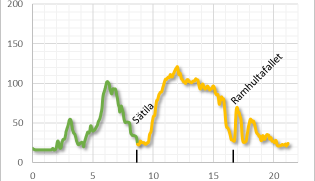 